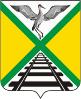  СОВЕТ МУНИЦИПАЛЬНОГО РАЙОНА                                                     «ЗАБАЙКАЛЬСКИЙ РАЙОН»VII - СОЗЫВА            РЕШЕНИЕ проектп.г.т.Забайкальск27 апреля  2022 года                                                                                           № О награждении Благодарственным письмом Совета муниципального района  «Забайкальский район»      В соответствии с  Положением о   Почетной грамоте и Благодарственном письме Совета муниципального района «Забайкальский район», утвержденным решением  Совета муниципального района «Забайкальский район» от 22 октября 2010 года № 146,  на основании представленного  ходатайства от депутатов Совета  муниципального района «Забайкальский район»,  руководствуясь статьей 24 Устава муниципального  района «Забайкальский район», Совет муниципального района  «Забайкальский район» решил:    1.Наградить Благодарственным письмом  Совета муниципального района «Забайкальский район» в связи с профессиональным праздником Дня местного самоуправления  следующих работников органов местного самоуправления:   1.1. Иванову Наталью Георгиевну – И.о. начальника Управления образованием Администрации муниципального района «Забайкальский район» за многолетний  добросовестный труд, высокий профессионализм, достигнутые успехи в работе Администрации муниципального района «Забайкальский район» и  в связи с празднованием Дня местного самоуправления;  1.2. Безклепную  Ольгу Евсеевну – И.о. начальника Отдела сельского хозяйства и продовольствия Управления экономического развития Администрации муниципального района «Забайкальский район» за многолетний  добросовестный труд, высокий профессионализм, достигнутые успехи в работе Администрации муниципального района «Забайкальский район» и  в связи с празднованием Дня местного самоуправления;  1.3. Фролову Анастасию Яновну – главного специалиста  Отдела опеки и попечительства Управления образованием Администрации муниципального района «Забайкальский район» за многолетний  добросовестный труд, высокий профессионализм, достигнутые успехи в работе Администрации муниципального района «Забайкальский район» и  в связи с празднованием Дня местного самоуправления; 1.4. Кочмарёву Наталью Дмитриевну – главного специалиста Администрации муниципального района «Забайкальский район» за многолетний  добросовестный труд, высокий профессионализм, достигнутые успехи в работе Администрации муниципального района «Забайкальский район» и  в связи с празднованием Дня местного самоуправления;1.5.  Рахманову Анну Владимировну – заместителя председателя  - начальника бюджетного отдела Комитета по финансам муниципального района Забайкальский район» за многолетний  добросовестный труд, высокий профессионализм, достигнутые успехи в работе Администрации муниципального района «Забайкальский район» и  в связи с празднованием Дня местного самоуправления;1.6.     Михайлову Ирину Анатольевну – начальника отдела по контрольно – ревизионной работе Комитета по финансам муниципального района «Забайкальский район» за многолетний  добросовестный труд, высокий профессионализм, достигнутые успехи в работе Администрации муниципального района «Забайкальский район» и  в связи с празднованием Дня местного самоуправления;1.7. Калимуллину Елену Александровну – начальника отдела бухгалтерского учета и отчетности Комитета по финансам муниципального района «Забайкальский район» за многолетний  добросовестный труд, высокий профессионализм, достигнутые успехи в работе Администрации муниципального района «Забайкальский район» и  в связи с празднованием Дня местного самоуправления;1.8. Матишину Людмилу Александровну – управляющего делами Администрации муниципального района «Забайкальский район» за многолетний  добросовестный труд, высокий профессионализм, достигнутые успехи в работе Администрации муниципального района «Забайкальский район» и  в связи с празднованием Дня местного самоуправления;1.9.   Белякову Юлию Викторовну – ведущего архивиста муниципального учреждения Отдела материально – технического обеспечения Администрации муниципального района «Забайкальский район» за многолетний  добросовестный труд, высокий профессионализм, достигнутые успехи в работе Администрации муниципального района «Забайкальский район» и  в связи с празднованием Дня местного самоуправления;1.10.  Зимину Ольгу Георгиевну – архивиста 1 категории муниципального архива муниципального учреждения Отдела материально – технического обеспечения Администрации муниципального района «Забайкальский район» за многолетний  добросовестный труд, высокий профессионализм, достигнутые успехи в работе Администрации муниципального района «Забайкальский район» и  в связи с празднованием Дня местного самоуправления;1.11.  Нимаеву Ольгу Юрьевну – помощника Главы муниципального района «Забайкальский район» за многолетний  добросовестный труд, высокий профессионализм, достигнутые успехи в работе Администрации муниципального района «Забайкальский район» и  в связи с празднованием Дня местного самоуправления;1.12.   Князева Алексея Сергеевича – начальника Отдела информатизации и связи  муниципального учреждения Отдела материально – технического обеспечения Администрации муниципального района «Забайкальский район» за многолетний  добросовестный труд, высокий профессионализм, достигнутые успехи в работе Администрации муниципального района «Забайкальский район» и  в связи с празднованием Дня местного самоуправления;1.13. Залуцкую Ирину Александровну – специалиста секретаря Административной комиссии муниципального района «Забайкальский район»  за многолетний  добросовестный труд, высокий профессионализм, достигнутые успехи в работе Администрации муниципального района «Забайкальский район» и  в связи с празднованием Дня местного самоуправления;1.14.  Соколову Татьяну Викторовну – ведущего секретаря 1 категории муниципального учреждения Отдела материально – технического обеспечения Администрации муниципального района «Забайкальский район» за многолетний  добросовестный труд, высокий профессионализм, достигнутые успехи в работе Администрации муниципального района «Забайкальский район» и  в связи с празднованием Дня местного самоуправления;1.15.  Лопатину Елену Михайловну – начальника отдела по правовым вопросам и документообеспечению муниципального учреждения Отдела материально – технического обеспечения Администрации муниципального района «Забайкальский район» за многолетний  добросовестный труд, высокий профессионализм, достигнутые успехи в работе Администрации муниципального района «Забайкальский район» и  в связи с празднованием Дня местного самоуправления;1.16.  Миледину Ольгу Альбертовну – главного специалиста отдела по правовым вопросам и документообеспечению Администрации муниципального района «Забайкальский район» за многолетний  добросовестный труд, высокий профессионализм, достигнутые успехи в работе Администрации муниципального района «Забайкальский район» и  в связи с празднованием Дня местного самоуправления;1.17. Простакишина Валерия Борисовича – консультанта Отдела по правовым и кадровым вопросам Администрации муниципального района «Забайкальский район» за многолетний  добросовестный труд, высокий профессионализм, достигнутые успехи в работе Администрации муниципального района «Забайкальский район» и  в связи с празднованием Дня местного самоуправления;1.18. Дьякова Николая Николаевича – ведущего специалиста отдела по общим вопросам муниципального учреждения Отдела материально – технического обеспечения Администрации муниципального района «Забайкальский район» за многолетний  добросовестный труд, высокий профессионализм, достигнутые успехи в работе Администрации муниципального района «Забайкальский район» и  в связи с празднованием Дня местного самоуправления;1.19. Уланову Светлану Викторовну – начальника отдела экономики, имущественных и земельных отношений Управления экономического развития Администрации муниципального района «Забайкальский район» за многолетний  добросовестный труд, высокий профессионализм, достигнутые успехи в работе Администрации муниципального района «Забайкальский район» и  в связи с празднованием Дня местного самоуправления;   2. Богомолову Валентину Васильевну  - директора «Многофункционального  - досугового центра»   муниципального района «Забайкальский район» за многолетний  добросовестный труд, высокий профессионализм, достигнутые успехи в работе на благо муниципального района «Забайкальский район» и  в связи с празднованием Дня местного самоуправления;   3.     Куницину  Светлану Валерьевну – заведующую филиалом музейно – исторического центра муниципального района «Забайкальский район» » за многолетний  добросовестный труд, высокий профессионализм, достигнутые успехи в работе на благо муниципального района «Забайкальский район» и  в связи с празднованием Дня местного самоуправления;2. Настоящее решение вступает в силу на следующий день после официального опубликования (обнародования).          3. Опубликовать (обнародовать) настоящее решение в порядке, установленном Уставом муниципального района «Забайкальский район» и разместить на официальном сайте муниципального района «Забайкальский район» в информационно-телекоммуникационной сети «Интернет» www.zabaikalskadm.ruПредседатель Совета муниципального района«Забайкальский район»                                                                     А.М.Эпов